APSTIPRINU:Līvānu novada pašvaldības izpilddirektora vietniece Aija Usāne________________________2023. gada ________________Kārtība par tirdzniecību pasākumā  “Svinam ziemu”LĪVĀNOSIzdots saskaņā ar 2022. gada 28. aprīļa Līvānu novada pašvaldības domes saistošajiem noteikumiem Nr. 6 “ Par kārtību, kādā tiek saskaņota un organizēta ielu tirdzniecība un pašvaldības nodevu par tirdzniecību publiskās vietās Līvānu novadā”Vispārīgie noteikumiPasākums “Svinam ziemu” turpmāk tekstā – Tirgus, ir Līvānu novada uzņēmumus popularizējoša un to atpazīstamību veicinoša aktivitāte, kuras organizatori ir Līvānu novada pašvaldības izveidota pastarpinātas pārvaldes iestāde Līvānu novada Kultūras, tūrisma un sporta pārvalde – turpmāk tekstā - Organizators.Tirdzniecība notiks 2023. gada 17. decembrī Līvānu pussalas zaļajā zonā, Domes ielā, Līvānos – skatīt izvietojuma plānu pielikumā Nr. 1. Tirdzniecība atļauta tirdzniecības vietās, kas iekārtotas uz tirdzniecības norises laiku.Tirdzniecība no transportlīdzekļiem NAV atļauta. Nepieciešamības gadījumā pasākuma rīkotājs ir tiesīgs mainīt tirdzniecības dalībnieka atrašanās vietu tirdzniecības norises vietā.Tirgoties atļauts fiziskām un juridiskām personām, ievērojot 2022. gada 28. aprīļa Līvānu novada pašvaldības domes saistošo noteikumu Nr. 6 “ Par kārtību, kādā tiek saskaņota un organizēta ielu tirdzniecība un pašvaldības nodevu par tirdzniecību publiskās vietās Līvānu novadā” prasības.Tirgus mērķis – iepazīstināt interesentus ar daudzveidīgu amatnieku, mājražotāju un citu amatu meistaru radītu produkciju, popularizēt uzņēmumus un veicināt to atpazīstamību, kā arī popularizēt Līvānu pilsētu viesu un tūristu vidū iepazīstinot ar vietējo ražotāju piedāvājumu, uzņēmumiem.Veidot mūsdienīgu, aktuālu un dažādām sabiedrības grupām un slāņiem saistošu Pasākuma programmu.Tirgus koncepcija - ikvienam interesentam tiek dota iespēja iepazīties ar Līvānu novada amatnieku darinājumiem, vietējo ražotāju produkciju un pakalpojumiem, kā arī piedalīties Organizatora rīkotajā kultūras pasākumā. Tirgus laukums tiek veidots kā viens kopīgs komplekss, ko veido Līvānu pussalas teritorija. Atbildīgā persona par Tirgus norisi ir Līvānu novada kultūras, tūrisma un sporta pārvaldes vadītājas vietniece Kristīne Vaivode (tālr. 28347978, e-pasts: kristine.vaivode@livani.edu.lv). Kritēriji dalībai TirgūTirgū var piedalīties pretendenti, kuri atbilst šādiem kritērijiem:mākslinieki, dizaineri, amatnieki un mājražotāji, stādu audzētāji, Līvānus prezentējošu zīmolu un suvenīru ražotāji un tirgotāji, kuri piedāvā apmeklētājiem saistošu un Pasākumam atbilstošu produkciju, maksimāli ātru apkalpošanu vizuāli pievilcīgā atmosfērā;nav rūpnieciski ražotu preču tirgotāji (izņēmums var būt oriģinālā dizainā apdrukāta, rūpnieciski ražota, produkcija), kuri piedāvā apmeklētājiem saistošu un Pasākumam atbilstošu produkciju, maksimāli ātru apkalpošanu vizuāli pievilcīgā atmosfērā;nišas produkcijas pārtikas preču (kafija, saldējums, cukurvate, popkorns, konditoreja u.tml.) tirgotāji, kuri piedāvā apmeklētājiem saistošu un Pasākumam atbilstošu produkciju, maksimāli ātru apkalpošanu vizuāli pievilcīgā atmosfērā; sabiedriskie ēdinātāji (ar vai bez tiesībām tirgot alkoholiskos dzērienus), kuri piedāvā daudzveidīgu, apmeklētājiem saistošu un Pasākumam atbilstošu produkciju, maksimāli ātru apkalpošanu vizuāli pievilcīgā atmosfērā.juridiskas un fiziskas personas, kas reģistrētas, darbojas vai dzīvo Līvānu novada administratīvajā teritorijā, tajā skaitā:sabiedrības ar ierobežotu atbildību (SIA);individuālie komersanti (IK);zemnieku saimniecības (ZS);pašnodarbinātie. juridiskas un fiziskas personas, kas reģistrētas, darbojas vai dzīvo ārpus Līvānu novada teritorijas, ja to ražotā produkcija vai pakalpojumi atbilst Tirgus mērķim un koncepcijai.Tirgošanās ar rūpnieciski ražotām plaša patēriņa precēm (drēbes, apavi, plastmasas rotaļlietas u.c.) netiek akceptēta.Sabiedriskās ēdināšanas pakalpojumu sniedzējiem aizliegts pārdot ēdienus un dzērienus  stikla traukos.Pieteikšanās kārtībaPieteikties dalībai Tirgū  var līdz 2023. gada 11. decembrim.Lai pieteiktos dalībai  pretendentiem ir jāaizpilda pieteikuma veidlapa (skatīt  pielikumā Nr.2)  vai Elektroniskā pieteikšanās saitē https://forms.office.com/e/uKuvGzvCKK?origin=lprLink un, ja attiecas uz plānoto tirdzniecības veidu jāpievieno sekojošie dokumenti:       3.3.1.  saimnieciskās darbības reģistrāciju apliecinoša dokumenta kopiju;        3.3.2.  dokumenta, kas apliecina tiesības iesaistīties pārtikas apritē (ja nepieciešams) kopiju;       3.3.3. licences (speciālās atļaujas) kopiju, ja, atbilstoši normatīvajiem aktiem.Aizpildīto pieteikuma veidlapa  pašvaldībā iesniedz klātienē Līvānu novada pašvaldībā Līvānu novada Valsts un pašvaldību vienotajā klientu apkalpošanas centrā (Rīgas iela-77, Līvāni), vai elektroniski nosūta iesniegumu uz oficiālo e-pasta adresi: pasts@livani.lv vai e-adresi, parakstot to ar drošu elektronisko parakstu un laika zīmogu, vai nosūta pa pastu.Pamatojoties uz pieteikuma anketā norādītajām ziņām, tiek izvērtēta pretendenta atbilstība dalībai Tirgū.Priekšroka dalībai tiek dota tiem dalībniekiem, kas spēs nodrošināt amatu prasmju  demonstrējumu tirgū. Organizētājs var noteikt ierobežojumu katras preču grupas tirgotāju daudzumam.Pozitīva lēmuma gadījumā Atbildīgā persona un Dalībnieks vienojas par dalību Tirgū, par tirgošanās vietu un platību, Atbildīgā persona izsniedz Atļauju. Par negatīvu lēmumu Atbildīgā persona informē pretendentu 10 (desmit) darba dienu laikā pēc pieteikuma saņemšanas un izvērtēšanas.Organizētājs iesniedz datus par izsniegtām tirgošanas atļaujām Valsts Ieņēmumu Dienestam.Tirgus noriseDienas tirgus - 2023.gada  17.decembra no plkst. 11:00 līdz 15:00 Tirgus  norises vieta – Līvānu pilsētas pussalas zaļā zona (paralēli Domes ielai 1, Līvāni).Caurlaides- tiek izsniegtas tirdzniecības dienā pie iebraukšanas punkta, atbilstoši tirgotāja pieteikumam.Tirgus dalībniekiem netiek nodrošināts elektrības pieslēgums. 4.5. Viena Tirgus ekspozīcijas laukuma izmērs:tirgus platība 3 x 3 m, cita ekspozīcijas laukuma izmēra nepieciešamības gadījumā jānorāda pieteikumā.Tirgus ekspozīcijas vietu iekārtošana: 17.12.2023. no plkst. 09.00 līdz plkst. 10:45.Tirdzniecības laikos autotransporta kustība pa teritoriju ir aizliegta.Lai turpinātu Tirgus teritorijā iekārtošanas, demontāžas un izvešanas darbus ārpus norādītā laika, visu veidu darbība jāsaskaņo ar Atbildīgo personu. Tirgus vietas aprīkojumsTirdzniecības telšu ieteicamā krāsa balta vai gaišos toņos.Apgaismojumus tirdzniecības vietā, ja produkcija grūti saskatāma.Organizētājs  nodrošina sadzīves atkritumu izvešanu.Ēdināšanas pakalpojuma sniedzēji nodrošina ēdināšanas zonā savas atkritumu urnas vai maisus atkritumu ievietošanai. Ēdinātājs nodrošina atkritumu maisu iztukšošanu konteineros, lai neveidojas atkritumu kaudzes ēdināšanas zonā. Tirgus dalībnieki ekspozīcijas izvietošanai izmanto savus personīgos stendus, galdus un citu preču izvietošanas aprīkojumu.Ēdināšanas pakalpojuma sniedzējs nodrošina savus galdus un krēslus ēdināšanas zonā pakalpojuma sniegšanai apmeklētājiem.Tirdzniecības telšu ieteicamā krāsa balta. Elektrības pieslēguma vajadzības gadījumā  tirgus dalībniekiem pašiem jānodrošina savām vajadzībām nepieciešamās elektroenerģijas padeves ierīces (piem. ģeneratori).Nodevas likme, atbilstoši 2022. gada 28. aprīļa Līvānu novada pašvaldības domes saistošo noteikumu Nr. 6 “ Par kārtību, kādā tiek saskaņota un organizēta ielu tirdzniecība un pašvaldības nodevu par tirdzniecību publiskās vietās Līvānu novadā” prasībām.Nodevas likme juridiskai personai un fiziskai personai ielu tirdzniecībai pasākuma norises laikā:Ja tiks izmantota lielāka platība, papildus nodeva tiek skaitīta par nākamajiem katriem 3 *3 m . Norēķinu kārtībaTirdzniecības laukums Tirgum tiek uzskatīts par pieteiktu ar tirdzniecības dalības veidlapas apstiprinājuma saņemšanas brīdi – elektroniski vai abpusēji vienojoties klātienē.Organizators dalības pieteikumus pieņem līdz 2023. gada 11. decembrim plkst. 17.00. Pēc tirdzniecības atļaujas saņemšanas no tirgus Organizētāja puses, tirgus dalībniekam ir jāveic dalības maksa par Tirgus ekspozīcijas laukuma izmantošanu līdz tirdzniecības sākumam tam paredzētajā laikā, pārskaitot uz Līvānu novada pašvaldības norādīto kontu, maksājuma mērķī norādot „Tirdzniecības nodeva Ziemassvētku tirgū 2023”:- AS “SEB Banka”, konts: LV14UNLA0050018690074, kods: UNLALV2X;- AS “Citadele banka”, konts: LV79PARX0004642660004, kods: PARXLV22; Ja dalības maksa nav nomaksāta līdz 2023. gada 15. decembrim un tas nav saskaņots ar Organizētāju, tirgošanās netiek atļauta.Izņēmuma gadījumā, iepriekš saskaņojot ar Organizatoru, dalības maksas samaksa būs iespējama Tirgus tirdzniecības dienā pie Organizatora Atbildīgās personas,  par samaksu saņemot maksājuma apliecinošu dokumentu – kvīti.Ja Dalībnieks neierodas dalībai tirgū, dalības maksa netiek atgriezta. Organizatora tiesības un pienākumiOrganizators: izveido un apzīmē Tirgus ekspozīciju laukumus Tirgus norises vietā;ierāda tirdzniecības vietas, ņemot vērā Tirgus laukuma shēmu (Nolikuma pielikums Nr.1) un Dalībnieka pieteikšanās laiku.nosaka Dalībnieka Tirgus ekspozīcijas laukuma atrašanos vietu Tirgus norises vietā;nepieciešamības gadījumā ir tiesīgs mainīt Dalībnieka atrašanās vietu Tirgus norises vietā;ir tiesīgs pieprasīt norēķinus tādā apmērā un termiņos, kādi noteikti šajā Nolikumā;ir tiesīgs pieprasīt zaudējumu atlīdzību, kas  radušies Dalībnieka vainas dēļ;ir tiesīgs aizliegt visa veida reklāmu un reklāmmateriālu izplatīšanu gadījumos, ja tās saturs ir pretrunā ar Latvijas Republikas normatīvajiem aktiem un Tirgus tematiku;neatbild par Dalībnieka preču un citu mantu drošību;nodrošina vispārējo kārtību Tirgū, tomēr neuzņemas atbildību par nepārvaramas varas apstākļu, Dalībnieku vai apmeklētāju vainas dēļ radītiem zaudējumiem.neatbild par Dalībnieku dokumentācijas esamību saistībā ar saimnieciskās darbības un tirdzniecības veikšanu.Atbildīgā persona nodrošina Tirgus norises saskaņošanu, kā arī dalības maksu iekasēšanu no Tirgus dalībniekiem.Pasākumu organizatoriem ir pienākums un valsts policijas darbiniekiem un citām pilnvarotām personām ir tiesības pārbaudīt nolikuma nosacījumu ievērošanas kārtību pasākuma laikā.Ja veicot pārbaudi Organizators konstatē, ka tirgotais produkcijas veids un/vai saturs atšķiras no pieteikumā reģistrētā un/vai Dalībnieks ir patvaļīgi mainījis ierādīto tirdzniecības vietu un/vai patvaļīgi izvieto preci ārpus ierādītās tirdzniecības vietas, Organizatoram ir tiesības pieprasīt novērst pārkāpumu;Ja pārkāpums netiek novērsts, vai tiek izdarīts atkārtoti, Organizatoram ir tiesības vienpusēji sastādīt pārkāpuma konstatācijas aktu, pārtraukt Dalībnieka dalību tirgū pirms tā beigām, un nākamajos rīkotajos pasākumos atteikt dalību šim Dalībniekam. Samaksāta dalības maksa netiek atgriezta.Dalībnieka tiesības un pienākumiDalībnieks:ir  atbildīgs par Organizatora informēšanu par neierašanos tirgū līdz 2023.gada 16.decembra  plkst.15:00;ir tiesīgs izmantot tirdzniecības laukumu atbilstoši savām vajadzībām, ja tās nav pretrunā ar šo Nolikumu un Latvijas Republikas normatīvajiem aktiem;Zemniekiem, zemnieku saimniecībām, zvejniekiem, zvejnieku saimniecībām, individuālajiem uzņēmumiem, kas nav PVN maksātāji, individuālā darba veicējiem un fiziskām personām, kuras   realizē pašu ražoto vai iegūto ražoto produkciju un ir saņēmušas Līvānu novada domes tirdzniecības atļauju, ir tiesības tirgoties, neizmantojot kases aparātu.Dalībnieka stendā ir jābūt izvietotam un skaidri redzamam uzrakstam ar dalībnieka nosaukumu un kontaktinformācijai. Dalībnieks var izmantot savas izkārtnes vai informācijas zīmes, vai arī izmantot Organizatora nodrošinātās informācijas kartes, iepriekš to saskaņojot ar Atbildīgo personu.atlīdzina zaudējumus, kas Organizatoram radušies Dalībnieka vainas dēļ, pēc Organizatora izrakstīta rēķina;apņemas ievērot Pieteikuma nosacījumus, Tirgus Nolikumu un Latvijas Republikas normatīvos aktus;veic maksājumus noteiktajos termiņos, kas paredzēti Nolikumā;rūpējas par nomāto tirdzniecības laukumu un tā aprīkojumu un nodod to atpakaļ Organizatoram pilnīgā kārtībā;ir atbildīgs par skatītāju un publikas drošību, ja tiek veikti produkcijas vai pakalpojumu demonstrējumi;ir atbildīgs par ugunsdrošības un darba drošības noteikumu ievērošanu Tirgus laikā;ir atbildīgs par sava tirdzniecības laukuma noformējumu (ieteicamās noformējuma krāsas balta vai gaišos toņos) atbilstoši Tirgus tematikai – Ziemassvētki;nav tiesīgs Tirgus ekspozīcijas laukumā izvietot preci, demonstrēt produktus vai pakalpojumus, kas neatbilst ar Organizatoru saskaņotajam;ir atbildīgs par savas realizējamās produkcijas vai pakalpojumu tirgošanas saskaņošanu ar Latvijas Republikas Pārtikas un veterinārā dienesta attiecīgā rajona pārvaldi;ir atbildīgs par realizējamās produkcijas un tās pārdošanas veida atbilstību šī Nolikuma un LR normatīvo aktu prasībām. Dalībnieks pilnā apmērā uzņemas atbildību par šo nosacījumu ievērošanu;nav tiesīgs demontēt ekspozīciju pirms tirdzniecības laika beigām.Maksājuma dokumentiem par dalības maksas samaksu jāatrodas tirdzniecības vietā un tie jāuzrāda pēc pirmā organizatoru, valsts policijas darbinieku vai citu pilnvarotu personu pieprasījuma;Noslēguma jautājumiVisi strīdi, kuri rodas šī Nolikuma vai Pieteikuma anketas sakarā, un kurus Rīkotājs ar Dalībnieku nevar atrisināt savstarpējās sarunās, tiks risināti Latvijas Republikas normatīvajos aktos noteiktajā kārtībā.Ar Tirgus Nolikumu var iepazīties Līvānu novada domes mājas lapā www.livani.lv, sadaļā  - Aktualitātes.K.Vaivode, tālr.: 28347978Pielikums Nr. 1Izvietojuma plāns„LĪVĀNU PILSĒTAS SVĒTKU TIRGUS 2023”Līvāni,  Domes iela 1, Līvānu pussalā zaļajā zonā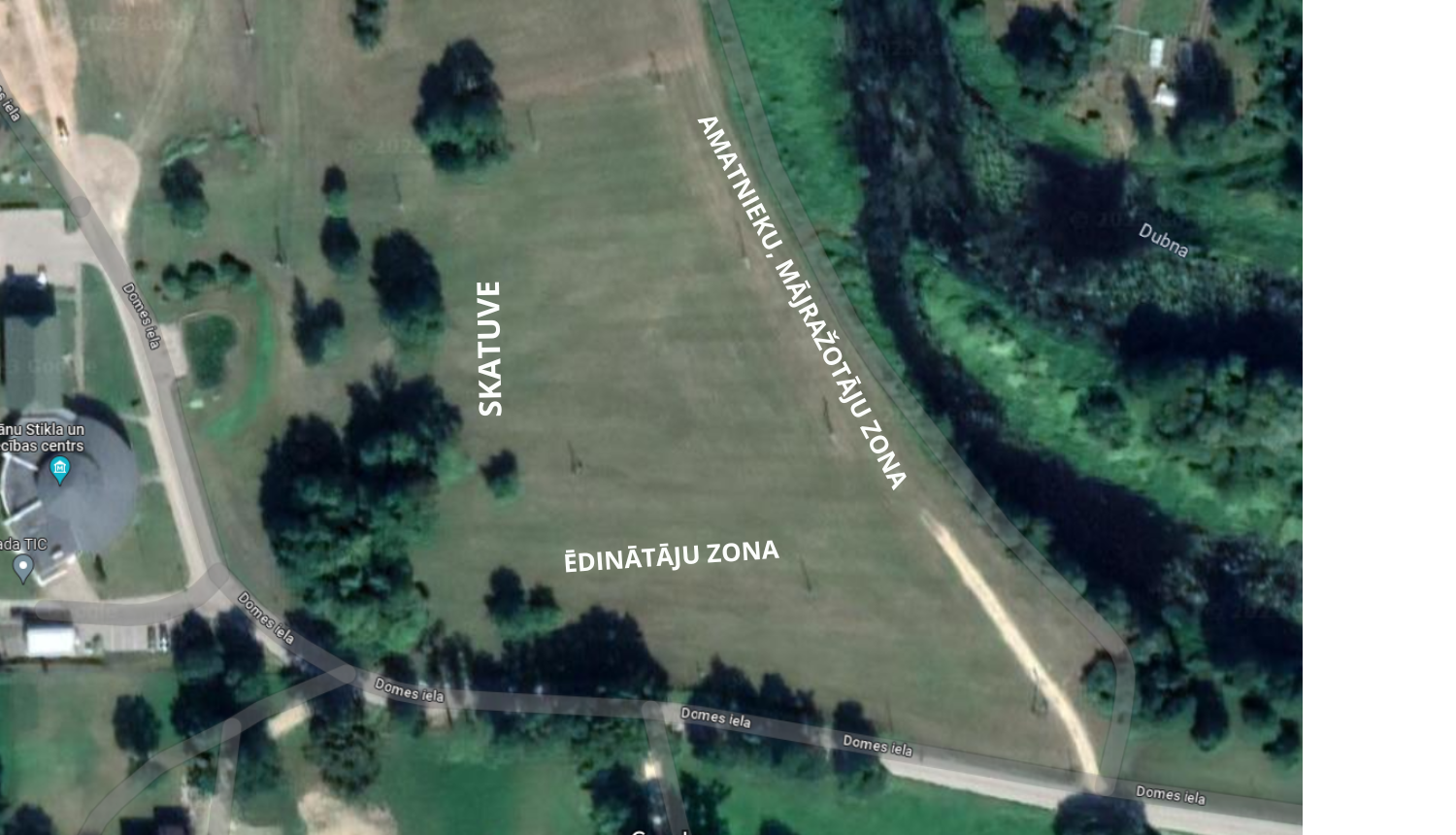 Pielikums Nr. 2Līvānu novada pašvaldībai No: _____________________________________________vārds, uzvārds/uzņēmuma nosaukums(pilnvarotās personas amata nosaukums, vārds, uzvārds)                                                                     _________________________________________   personas kods/reģistrācijas numurs                                          ________________________________________   juridiskā vai dzīvesvietas adrese________________________________________    tālrunis, fakss, e-pastsIESNIEGUMS
atļaujas saņemšanai tirdzniecībai„ZIEMASSVĒTKU TIRGUS 2023”Lūdzu izsniegt atļauju ielu tirdzniecībai 2023. gada 17. decembrī Līvānu pussalas zaļajā zonā, Domes ielā, Līvānosatbilstoši turpmāk sniegtajai informācijai:Tirdzniecības dalībnieks: ___________________________________________________________________	                                                                                         (nosaukums/ vārds, uzvārds, tālrunis saziņai)Reģistrācijas numurs/personas kods vai nodokļu maksātāja reģistrācijas kods  (ja fiziskā persona ir reģistrējusi saimniecisko darbību):    _______________________________________Aizpilda, ja ir nepieciešama papildus tirdzniecības platība (standartā ir 3 * 3 m) _____________________________Auto transports (iebraukšanas atļaujai)* Auto Nr.:   __________________________________Kontakttālrunis:  * pasākuma dienā Līvānu pussalas zaļā zona būs slēgta un dalībniekiem, kas vēlas tirgojamās preces piegādāt ar savu auto transportu, nepieciešams norādīt auto numuru, lai saņemtu iebraukšanas atļauju, pretējā gadījumā auto nebūs iespējams iebraukt Auto būs iespējams novietot pasākuma vajadzībām apzīmētos laukumos tālāk no tirdzniecības vietas.Tirdzniecības laikā tiks izmantots savs ģenerators:JāNēPašvaldība nenodrošina elektrības pieslēgumu. Tirdzniecības laikā tiks realizētas šādas preču grupas:____________________________________________________________________________Produkcijas, pakalpojumu apraksts:____________________________________________________________________________________________________________________________________________________________________________________________________________________________Cita papildus informācija par plānoto tirdzniecību _______________________________________________________Pielikumā: Pārtikas un veterinārā dienesta izsniegtas reģistrācijas apliecības kopija;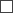  apliecinājums par Valsts ieņēmumu dienestā reģistrētas nodokļu un citu maksājumu reģistrēšanas elektroniskās ierīces vai iekārtas tehniskās pases vai Valsts ieņēmumu dienestā reģistrētu kvīšu esību.20__.gada ___.______________                                                                          	                             (paraksts, atšifrējums)                  Montāžas laiksDemontāžas laiksTransporta kustība aizliekta no plkst. 11.00 – 15.009.00 – 10.45Plkst. 15.10Transporta kustība aizliekta no plkst. 11.00 – 15.00Nodevas objektsNodevas likme par vienu dienu, euro, tirdzniecības platībai 3 x 3 m *pārtikas preces un bezalkoholiskie dzērieni15,00pārtikas preces un alkoholiskie dzērieni, arī alus realizācija50,00Ministru kabineta 2010. gada 12. maija noteikumu Nr. 440 "Noteikumi par tirdzniecības veidiem, kas saskaņojami ar pašvaldību, un tirdzniecības organizēšanas kārtību" 7.1., 7.2., 7.3. un 7.4. apakšpunktā minētās preces, izņemot medījamos dzīvniekus1,00pašu ražotie alkoholiskie dzērieni (alus, vīns)15,00amatniekiem, mājražotājiem realizējot savu produkciju1,00